Внимание молодых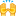 
 С сентября 2021 года в Управлении культуры, спорта и молодежной политики администрации Уинского муниципального округа стартует набор активных, креативных и в тоже время умных и спортивных молодых людей в общественную организацию Совет  активной  молодёжи  Уинского муниципального округа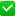 
НАМ НУЖНЫ

Специалист в сфере добровольческого движения молодежи
Возраст: 16+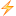 ТРЕБУЕТСЯ:
- Пунктуальность- Стрессоустойчивость- Умение организовать команду- Коммуникативные навыки  
 Специалист в сфере спортивного движения молодежиТРЕБУЕТСЯ:
Возраст: 16+
- Знание и владение спортивным инвентарем
- Участие в спортивных мероприятиях- Умение организовывать команду 

Специалист медиаотдела (SMM-специалист)ТРЕБУЕТСЯ:
Возраст: 16+- Владение ПК- Умение работать с фото и видео техникой Специалист по организации культурно-досуговых мероприятий ТРЕБУЕТСЯ:Возраст: 16+- Умение общаться с людьми - Активное участие в мероприятиях- Умение приходить к общему решению задачи
- Владение ПК
Помните, все вы будете официально состоять в Совете  активной  молодёжи Уинского муниципального округа! Вы сможете представлять Уинский муниципальный округ на мероприятиях различных уровней! Для вас откроется множество дорог и возможностей! Ждём молодых и активных на собеседовании в управлении культуры, спорта и молодежной политики администрации Уинского муниципального округа по адресу: с. Уинское ул.Комунистическая, 1 (1 этаж, 12 кабинет)